Unitarian Universalist Community ChurchWorship Service - Sunday, March 11, 2018Today at UUCC	Services at 9:15 & 11:00 a.m. 	“Peace in the	         Thin Places”**	Rev. Carie Johnsen	Senior Youth Group, 9:00 – 11:00 a.m., D-1st 	O.W.L. (Gr 7-9), 9:15 a.m. – 12:15 p.m., J-MS	Elder Lunch, Noon, C-FH	Private Piano Lessons, 1:30 – 6:00 p.m., C-Sanct	Rental: Gamblers Anonymous, 7-8 pm, DH-Olsn**Join us for a contemplative hour with spaciousness for quiet reflection, deep listening, and spiritual awakenings. Please Note:  Bridget Convey will lead the multi-age classroom with opportunities to explore Unitarian Universalist identity through music. This pop-up children’s choir will offer the benediction at the 9:15 service.  TODAY at UUCCElder Lunch Noon in Fellowship HallJoin us to relax and socialize with your friends after the second service.  Menu always includes breads, salad, entrée and dessert.  Church Elder Lunch is not exclusive to senior citizens – we have regular attendees in their 40s and 50s so please self-select and join us.  NoticesCONGRATULATIONS to our Stewardship Campaign DOOR PRIZE drawing WINNERS.	Liza Gottlieb 	 	--A Weekend at Old				 Orchard Beach--	Marilyn Gordon	--A spa treatment at 				Cloud 9--	Stefanie Barley	--A Bowling family 					fun pack--FUNDRAISING NEWS: Saturday, March 31 marks the date of our Spring Bake Sale, from 1 p.m. to 3 p.m.  Please sign up in the Fellowship Hall if you can provide a dessert for someone's Easter dinner (pie, cake, cookies or other dessert).  Come buy a dessert to support our UUCC fundraising efforts.  Cash, checks and credit cards accepted.  Please deliver your desserts to the church by noontime on Saturday, March 31.  FMI: please call Catherine at 207.458.7384.  ACH Payments for 2018-19 Pledge:Interested in setting up ACH payments for your 2018-19 pledge.  Contact Janine Bonk via email at j.bonk@tds.net.  ACH is a great way for your pledges to be paid automatically each month directly from your checking or savings account!  Why not give it a try??  Faith Café – Jeopardy for ALLJoin us 4-7 p.m., Saturday March 17Join us for Jeopardy, Charades, and more…  Bring a potluck dish from your cultural heritage or another country.  The Board will provide beverages and desserts.Come ready to sing, play and eat together as we explore our 6th UU Principle: The goal of world community with peace, liberty and Justice for all.SOCIAL ACTIVITY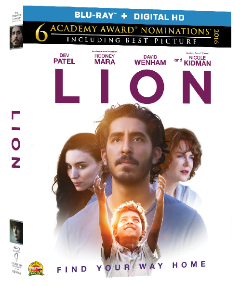 It's that time of year again for Judy and Cheryl's "DINNER AND A MOVIE." 
On Friday, MARCH 30TH, 7:00 p.m. the movie LION will be shown with dinner being served prior to the movie at 5:30 p.m.Reservations for dinner will be taken up until March 23rd.  Please join us as it is always a good time to share food, fellowship and a movie.FMI or to RSVP, please contact:  Cheryl Clukey at 441-0337 or cherylclukey5@yahoo.comThis Week at UUCC …Monday, March 12, 2018 	Private Piano Lessons, 2:30-6:00 p.m., C-Sanct	Small Group Ministry, 6:00-8:00 p.m., D-2ndF	Small Group Ministry, 6:15 – 8:30 p.m., D-PrlrPeaceful Heart Sangha, 6:30 p.m., C-SanctJoin this weekly meditation group for sitting and walking meditation, readings and sharing in the sanctuary.  FMI: Peacefulheartsangha@gmail.com or Marty at martysoule@gmail.com or 685-9270.Tuesday, March 13, 2018	Al-ANON, Noon, C-Rbns	Book Group, Christ for UU’s, 2-4:00 p.m., C-FH	Finance Committee Mtg, 5:30-7:30 p.m., C-RbnsWednesday, March 14, 2018 Seasoned Souls, 10:30 a.m. – Noon, C-FHSeasoned Souls is a study/support group (over 65) that meets to talk openly about topics related to the aging process. We meet the 2nd and 4th Wednesday of each month from 10:30 a.m. until noon in Fellowship Hall.  FMI: contact Diane (dmoongrove@gmail.com or 446-6162) or Stefanie (stefbarley@gmail.com or 629-8890)SGM Library Work, Noon-2:00 p.m., C-CommGentle Yoga, 5:00 p.m., C-FH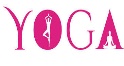 Everyone is welcome to Wednesday Yoga at the UUCC.  No experience needed; just curiosity.  You are welcome to drop-in, come once and a while, or become a regular attendee. Classes are FREE and taught by Janet Sawyer and Deb Mattson.	Choir Rehearsal, 6:00-8:00 p.m., C-Sanct	SAGE Elder Dinner, 7:00 p.m., C-FHThursday, March 15, 2018	Small Group Ministry, 10:00 a.m. - Noon, C-Rbsn 	SGM Library Work, Noon-2:00 p.m., C-Comm	Board Meeting, 6:00 – 8:00 p.m., C-FH  	<See AGENDA on bulletin board in vestibule>Friday, March 16, 2018 <No events / meetings>Saturday, March 17, 2018	UUCCOO Rehearsal, 8:30-10:30 a.m., D-1stFl	Quarterly Sangha Meeting, 9 a.m. – 4:00 p.m., 		C-FH (9:00 am. – 1:00 p.m. C-Sanct)	Faith Café, 4:00 – 7:00 p.m., C-FH / C-Sanct 	<See NOTICES and Bulletin Board for info>Sunday, March 18, 2018     Services at 9:15 & 11:00 a.m. 	“Justice: The          Promise and the Practice”**     Rev. Carie Johnsen     O.W.L. (Grades 7-9), 9:15 a.m. – 12:15 p.m., J-MS     Newcomer Meet and Greet, Noon, D-1stFl     Adult R.E. Sexuality Series, SEXcessful Aging,           12:30 – 2:30 p.m., C-FH     Waking Up White, 12:30 – 2:00 p.m., C-Sanct     Private Piano Lessons, 2:30 – 6:00 p.m., C-Sanct     Rental: Gamblers Anonymous, 7-8:00 p.m., DH-Olsn**The Promise and the Practice of Our Faith Campaign is our opportunity to take the lead as a faith denomination in addressing our history of upholding white supremacy.  Together, we can collectively work to dismantle white supremacy and amend a long broken promise to the Black Lives within our Association. 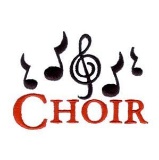 NEXT SUNDAY at UUCCNEWCOMER MEET AND GREETNewcomers and visitors - You are invited to meet with the minister and some members of our community following the 2nd service (Noon) in the Drew House.  We want to get to know you and we want you to get to know us and how our church works.We will introduce ourselves and answer questions you have about our church and Unitarian Universalism.  We are an active congregation with many opportunities for connection, ministry and service. We want to help you find your place with us.The Spirituality of Human SexualitySEXcessful Aging, 12:30–2:30 p.m., C-FHSexual expression is an essential part of our human journey.  While sexuality evolves and changes as we age, it is present from birth to death.  Our desire for closeness, intimacy and touch is an essential part of our very being.In this session we will explore sexual health and well-being in later life.  Guest speakers will join the conversation by bringing specialized knowledge and training to enrich our lives and deepen our sexual experiences throughout the aging process.Brown bag lunch encouraged. We will provide desserts, tea, and coffee.  Adults of all ages welcome.This series is free and open to the public.This series is sponsored by the UUCC Pastoral Ministry Team.Upcoming EventsSun. March 25th, Goddess/Earth Circles, 12:15 – 2:00 p.m., C-FHMon., March 26th, Children/Youth Mindfulness Practice Group, 5:30 – 6:15 p.m., D-2ndFPeaceful Heart Sangha Meditation Group, 6:30 – 8:00 pm., C-SanctTuesday, March 27th 	Conversations with Newcomers and Friends [Connection and Engagement]	6:00 – 8:00 p.m., Fellowship HallWednesday, March 28th	Seasoned Souls, 10:30 a.m. – Noon, C-FH	Craft Circle, 2:00 – 4:00 p.m., C-FHFriday, March 30th	SOCIAL ACTIVITY: Dinner and a Movie <See NOTICES above for details>Saturday, March 31st	Spring Bake Sale, 1-3 p.m., C-FHThursday, April 5th	Books for Serious Readers, 1:00 – 2:30 p.m., C-FHFriday, April 6th		UUCC Dinner and Silent/Live Auction, 4:00 p.m., C-FH/C-SanctSaturday, April 7th     Dan Sorensen Celebration of Life, 9:30 a.m., St. Fracis Xavier Church, WinthropUUCC Office Hours UUCC Office Hours <hours for next week>Monday and Friday ---------------------<No office hours>Tues. Wed. AND Thurs.       ---------9:00 am to 4:00 pmRev. Carie’s Office Hours next week:Monday		No office HoursTuesday		1:00 pm – 6:00 pm Wednesday	2:00 pm – 6:00 pm Thursday	No office Hours (Writing Day)<other hours available by appointment>revcariejohnsen@gmail.com, 623-3663 or (508) 221-5295.  Contact Rev. Carie for Caring Cooperative support too.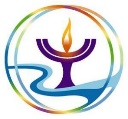 Sunday Services / Staff Contact information:Office Administrator, Lynn M. Smith, admin@augustauu.org, Phone 622-3232Youth Advisor, Monique McAuliffe youthadvisor@augustauu.orgSunday Morning R.E. Coordinator, Vacant Music Director, Bridget Convey, musicdirector@augustauu.org